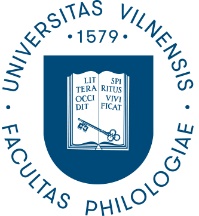 VILNIAUS UNIVERSITETOFILOLOGIJOS FAKULTETASMOKSLO KOLEGIJOS POSĖDŽIO ELEKTRONINIO BALSAVIMO PROTOKOLAS                                                 2020-03-17 Nr. (1.5E) 180000-KT-25Dalyvavo doc. dr. Nijolė Juchnevičienė, prof. dr. Roma Kriaučiūnienė, dr. Jūratė Levina, dr. Laura Vilkaitė-Lozdienė, prof. dr. Nijolė Maskaliūnienė, prof. dr. Irina Melnikova, prof. dr. Meilutė Ramonienė, dr. Artūras Ratkus, doc. dr. Erika Sausverde.SVARSTYTA. Dėl Agnės Navickaitės-Klišauskienės, Vytauto Rinkevičiaus ir Eglės Žilinskaitės-Šinkūnienės parengtos mokomosios priemonės "SKAIDRS! Latviešu valoda lietuviešu studentiem" I d. recenzentų  skyrimo.Siūloma paskirti Lietuvių filologijos / Lietuvių filologijos ir užsienio kalbos SPK rekomenduotus recenzentus – doc. Laimutę Balode (Helsinkio universitetas) ir doc. Edmundą Trumpą (Latvijos universitetas).NUTARTA. Agnės Navickaitės-Klišauskienės, Vytauto Rinkevičiaus ir Eglės Žilinskaitės-Šinkūnienės parengtos mokomosios priemonės "SKAIDRS! Latviešu valoda lietuviešu studentiem" I d. recenzentais paskirti doc. Laimutę Balode (Helsinkio universitetas) ir doc. Edmundą Trumpą (Latvijos universitetas).Balsavimo rezultatai – 6 „už“, 3 „prieš“.Mokslo kolegijos pirmininkė	              	Prof. dr. Nijolė MaskaliūnienėPosėdžio sekretorė	dr. Birutė Gudelienė